DARTMOUTH COLLEGE			INSURANCE REQUIREMENTS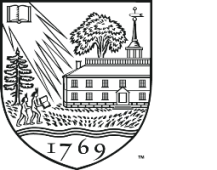 Transportation Services	 																			  GENERAL and AUTO LIABILITY*SERVICES  				      	INSURANCE REQUIRED						       	(Primary, Umbrella or Both)Charter Bus Company – Buses >15 passengers	$ 1,000,000	$ 5,000,000Valet Services (Garagekeepers)	$ 2,000,000		Limousine Rental Service	$ 1,000,000	$ 1,500,000Shuttle Service Company	$ 1,000,000	$ 5,000,000Moving and Storage	$ 2,000,000	$ 5,000,000*  Automobile Liability insurance is required for contractors/vendors where they transport Dartmouth property, transport Dartmouth students or staff, or use of vehicle is integral to the performance of the contract.  CERTIFICATES OF INSURANCE MUST INDICATE THE FOLLOWINGThe Trustees of Dartmouth College must be added as an Additional Insured as it pertains to the work done/service provided and/or product delivered to the College.The Certificate Holder must be:		The Trustees of Dartmouth College53 South Main Street,   Suite 212Hanover, NH  037553)  Certificates indicating Additional Insured by written contract are not accepted.4)  Additional insurance limits may be required, depending on (a) services or equipment involved, or (b) perceived risk exposure to the College.For questions, please contact the Office of Risk and Internal Controls Services at (603) 646-2442.January, 2013